Diocese of Edmonton Daily Prayer Cycle Anglican Church Of Canada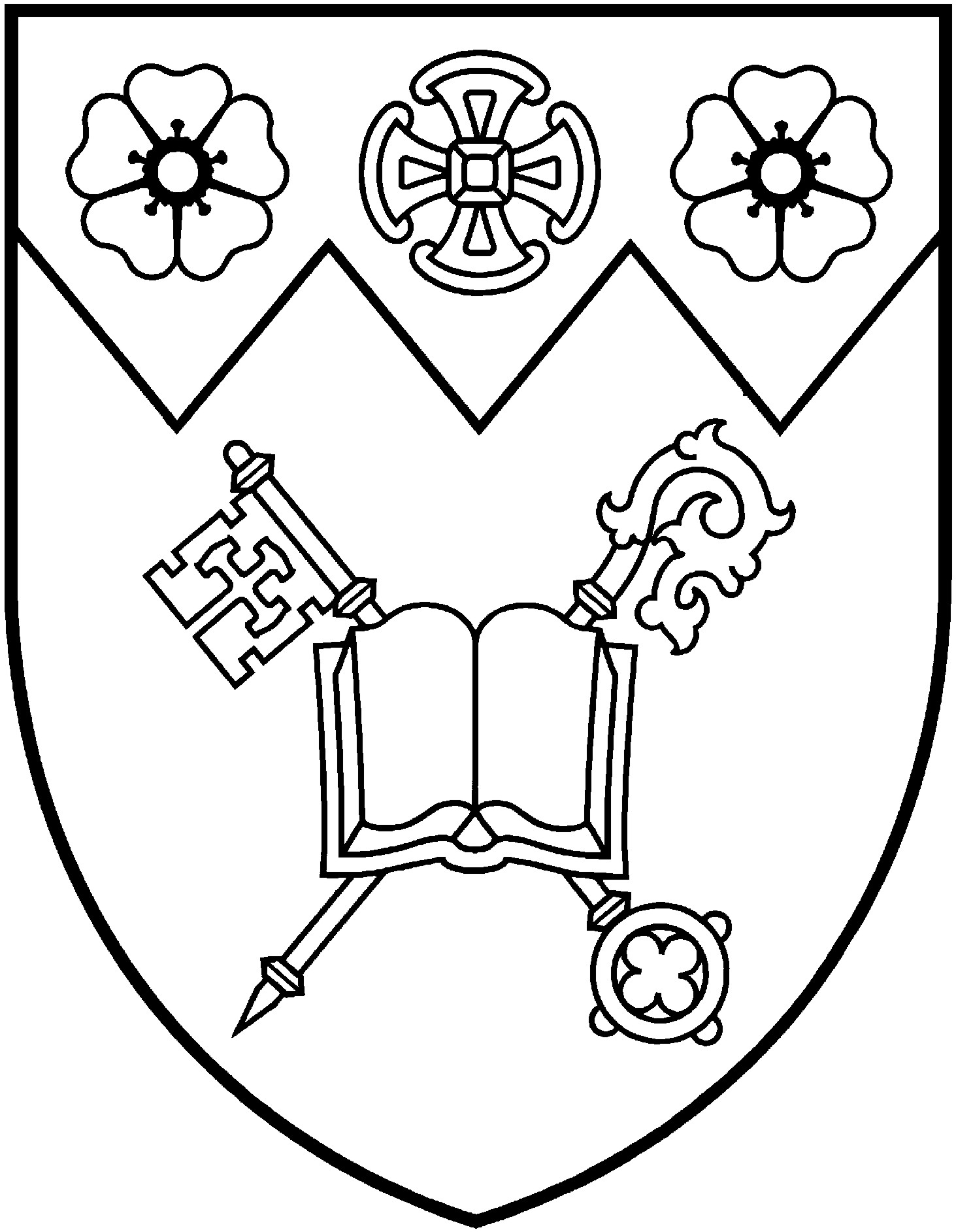 May 1 to August 31, 2017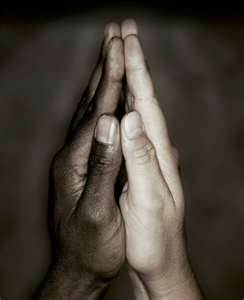 “I thank my God every time I remember you, constantly praying with joy 
in every one of my prayers…”  Philippians 1.3The names and situations in this cycle are always changing. Please alert the Synod Office (churched@edmonton.anglican.ca) to any changes in time for the next publication.MAYMon 1  St. Philip & St. James, Apostles  All Saints’ Cathedral, Edmonton; Neil Gordon (s. Susan Bercov), Dean and Rector; Sarah Holmström, Assistant Priest; Cheryl Boulet (s. Robert), Deacon; Canon Robin Gibbons, International Ecumenical Canon; Canon Gwen Bright, Terry Dunn (s. Joanne), Alan Perry (s. Noel Yuen), Honorary Assistants; Bernaie Read (s. Rob), Executive Assistant; Jeremy Spurgeon, Music Director. Buyé Diocese, Bigombo Parish: Archdeacon Simeon Ntirandekura, Rector. Saddle Lake Cree Nation.Tues 2  Christ Church, Edmonton: Susan Oliver (s. Stephen Martin), Rector; Martin Garber-Conrad and Keith Denman (s. Bev Middleton), Honorary Assistants; Arlene Young, Vocational Deacon; Pat Hill, Honorary Deacon Assistant; Kathryn Morgan-Jackson (s. Aaron), Secretary; Dusten Dixon, Youth Leader. Buyé Diocese, All Saints’ Cathedral: Audace Kwiza, Rector. Samson Cree Nation.Wed 3  Good Shepherd, Edmonton: Jonathan Connell (s. Fiona), Rector; Danielle Lepine, Parish Administrator. Buyé Diocese, Gashikanwa (St. Paul) Parish: Archdeacon Leonidas Nizigiyimana, Rector. Whitefish Lake First Nation.Thurs 4  Holy Trinity, Edmonton: Archdeacon Chris Pappas (s. Elisabeth Thompson), Rector; Heather Liddell, Assistant Curate; Allan Bonertz (s. Marg), Honorary Assistant; Stephen Gallard, Youth Worker; Janette Chambers, Office Administrator. Buyé Diocese, Nyamabuye Parish: Gregoire Ntirenganya, Rector. All First Nations people of Treaty 6.Fri 5  Holy Trinity, Riverbend: Dan Wold (s. Daphne), Interim Deacon-in-Charge; Elisabeth Thompson (s. Chris Pappas), Honorary Assistant. Buyé Diocese, Ngozi (St. John) Parish: Damascene Bagirubwira, Rector. Métis Nation of Alberta.	Sat 6  St. John, Apostle & Evangelist  St. Augustine of Canterbury, Edmonton: Jonathan Crane (s. Megan), Rector. 
Buyé Diocese, Murama Parish: Archdeacon Evariste Nsabimana, Rector. Alexander First Nation.Sun 7  Easter 4  Diocese of New Westminster; the Rt. Rev. Melissa Skelton, Bishop. Hospital Chaplaincy: Lee Bezanson, Jonathan Connell, Arthur Dyck, Kevin Kraglund and Regula Brandle, Chaplains; Alex Meek, Chaplain and the Coordinator of Hospital Visitors.  The retired pastors of Buyé: Joel Minani, Joseph Ahishakiye, Osee Niyibizi. Alexis Nakota Sioux Nation.Mon 8  St. David, Edmonton: Kathy Bowman (s. David Kinloch), Interim Priest-in-Charge; Michael Sung (s. Agnes), Dan Van Alstine (s. Carolyn Skinner), Honorary Assistants. Buyé Diocese, Gitobe Parish: Joseph Hakizimana, Rector. Alexis Nakota Sioux Nation.Tues 9  St. Faith, Edmonton: Canon Travis Enright, Rector; Arthur Dyck (s. Joy), Adenike Yesufu, Deacons; Linda Whittle (s. Jim), Honorary Assistant; Ruth Sesink-Bott (s. Dawson), Pastoral Associate; Dave Von Bieker (s. Christie), Arts Chaplain. Buyé Diocese, Mubanga Parish: Jean Bosco Nyankimbona, Rector. Cold Lake First Nations.Wed 10  St. George, Edmonton: Alex Meek (s. Scott Sharman), Rector; Scott Sharman (s. Alex Meek), Associate Priest; Sheila Hagan-Bloxham (s. John), Honorary Assistant. Buyé Diocese, Kayanza (St. Martin) Parish: Amos Mutezimana, Rector. Enoch Cree Nation.Thurs 11  St. John the Evangelist, Edmonton: Don Aellen (s. Carolyn), Rector; Cameron Burns, Assistant Priest; Fred George (s. Annette), Matthew Oliver (s. Bev), Honorary Assistants; Sara Hendricks, Youth Pastor; Edmund Lee, Pastor for Student Ministries;  Sandy Cels, Parish Life Coordinator. Buyé Diocese, Kabanga Parish: Archdeacon Simeon Ntirandekura, Rector. Ermineskin Cree Nation.Fri 12  St. Luke, Edmonton: Richard King (s. Shelly), Rector; Joanne Neal, Honorary Vocational Deacon; Joyce Mellor, Stuart Ravnsborg (s. Sharleen), Honorary Assistants. Buyé Diocese, Rusengo Parish: Sylvere Ndururutse, Rector. Frog Lake First Nation.Sat 13  St. Margaret, Edmonton: Tim Chesterton (s. Marci), Rector; Melanie Ericksen, Administrative Assistant. Buyé Diocese, Gakana Parish: Emmanuel Habindemyi, Rector. Kehewin Cree Nation.	Sun 14  Easter 5  Diocese of Niagara; the Rt. Rev. Michael Bird, Bishop. Educational Chaplains: Scott Sharman (s. Alex Meek) and Sarah Holmström. Clergy on leave in the Diocese of Buyé: Deo Nkunzimana. Cold Lake First Nations.Mon 15  St. Matthias, Apostle  
St. Mark-Jieng, Dinka community: Akon Lual Akon (s. Elizabeth) and John Ayuen (s. Mary), Priests. 
Buyé Diocese, Buringanire Parish: Oscar Murengerantwari, Rector. Louis Bull Tribe.Tues 16  St. Mary, Edmonton: Miranda Sutherland, Priest-in-Charge. Buyé Diocese, Canika Parish: Archdeacon Evariste Nsabimana, Rector. Montana First Nation.Wed 17  St. Matthias, Edmonton: David Tiessen (s. Leanne), Rector; Johnny Pooten, Priest-in-Mission; Paul Bachmann (s. Anne Marie), Honorary Assistant; Evan Thomas, Music Director. Buyé Diocese, Kobero Parish (St. Steven): Archdeacon Casmir Ndereyimana, Rector. Paul First Nation.Thurs 18  St. Michael and All Angels, Edmonton: Colleen Sanderson, Rector. Buyé Diocese, Murehe Parish: Alexis Nzoyisaba, Rector. Saddle Lake Cree Nation.Fri 19  St. Patrick, Edmonton: Kevin Kraglund (s. Brenda), Rector; Mark Vigrass (s. Manny Penera), Vocational Deacon; Joanne Chambers (s. Don); Canon Susan Storey, Honorary Assistants. Buyé Diocese, Giheta Parish: Audace Gahungu, Rector. Samson Cree Nation.Sat 20  St. Paul, Edmonton: Michael Williamson (s. Janet), Rector; Lori Calkins, Associate Priest; Katherine Urra, Youth Leader; Nancy Manao, Parish Secretary. Buyé Diocese, Mwumba Parish: Kinono Simion, Rector. Whitefish Lake First Nation.Sun 21  Easter 6  Diocese of Nova Scotia & Prince Edward Island; the Rt. Rev. Ronald Cutler, Bishop. Military chaplains: Hope Winfield; Marion Korzieniowski; Rebecca Bates; Elisabeth Duggan; Ellis Jagoe. Buyé Synod Office: Bishop Sixbert Macumi, Bishop; Dominique Ciza, Diocesan Secretary; Leonidas Nizigiyimana, Treasurer, Archdeacon of Buyé; Jean Berchmans Mweningoma, Development Officer; the Rev. Nehemie Mbonyimpano, Diocesan Typist. Enoch Cree Nation.Mon 22  St. Peter, Edmonton: Robyn King (s. Andrew), Rector; Alison Ward-Westervelt, Vocational Deacon; Kathy Hutchinson, Parish Evangelist. Buyé Diocese, Gisitwe Parish: Isaie Pascal Sindayigaya, Rector. All First Nations people of Treaty 6.Tues 23  St. Stephen the Martyr, Edmonton: Armand Mercier (s. Carol Anne), Rector. Buyé Diocese, Kabataha Parish: Fabien Miburo, Rector. Métis Nation of Alberta.	Wed 24  St. Timothy, Edmonton: Anthony Kwaw (s. Denise), Rector; Regula Brandle, Associate Priest; Sally Harrison, Deacon; Donald Gray, Honorary Assistant; Lynne Reckhow, Youth Worker; Pam Gaskin, Parish Secretary. Buyé Diocese, Kigufi Parish: Archdeacon Frederic Miburo. Alexander First Nation.Thurs 25  Ascension Day  Trinity Mar Thoma Church, Edmonton: Anil Abraham Annamma (s. Jomol Anil), Rector. Buyé Diocese, Gatukuza Parish: Archdeacon Jean Berchmans Mweningoma, Rector.  Alexis Nakota Sioux Nation.Fri 26  St. Catherine, Edson and 
St. Columba, McLeod Valley: 
Ann Salmon (s. Carl Rausch), Rector. Buyé Diocese, Ruyenzi 
(St. Emmanuel) Parish: Papias Masengesho. Cold Lake First Nations.Sat 27  St. George, Fort Saskatchewan: Canon Chelsy Bouwman (s. Jordan), Rector. Buyé Diocese, Kigina Parish: Emmanuel Ntakirutimana, Rector. 
Enoch Cree Nation.Sun 28  Easter 7  Diocese of Ontario; the Rt. Rev. Michael Oulton, Bishop. Examining chaplains, theological students, and postulants for ordination. Buyé Synod Office: Amos Mutezimana, Evangelism Officer; Simion Kinono, Health and Christian Education Coordinator; Rev. Noel Ntamavukiro, Gender-Based Violence and Peace and Reconciliation Officer. Ermineskin Cree Nation.Mon 29  St. Mary and St. George, Jasper: Keith Marsh (s. Irene), Rector; David Prowse, Honorary Assistant. Buyé Hospital Chaplaincy: Dominique Ciza, Chaplain. Louis Bull Tribe.Tues 30  St. Paul, Leduc: Susan Ormsbee (s. Charles), Rector. Chaplain at Buyé High School: Archdeacon Jean Berchmans Mweningoma. Frog Lake First Nation.Wed 31  Visit of the Blessed Virgin Mary to Elizabeth  St. John the Divine, Onoway: Barry Rose (s. Sharon Foster), Rector; Mike Lynch (s. Coleen), Priest-in-Mission. Buyé Diocese Bible School: Daniel Bizimana, Director; Alfred Uwimanihaye, Teacher. Kehewin Cree Nation.	JUNE Thurs 1  St. Mary, Ponoka: Donna Willer, Rector; Marty Tuer, Honorary Assistant; Treena Hanger, Secretary. Buyé Diocese, Rev. Audace Kwizera, Youth Coordinator. Ermineskin Cree Nation.Fri 2  St. Aidan and St. Hilda, Rexboro. The Archdeacons of the Diocese of Buyé: Jean Berchmans Mweningoma, Evariste Nsabimana, Casmir Ndereyimana, Fabien Miburo, Frederic Miburo, Simeon Ntirandekura, and Leonidas Nizigiyimana. Montana First Nation.Sat 3  St. Matthew, St. Albert: Archdeacon Lee Bezanson (s. Bernadine), Rector; Colleen Sanderson, Assistant Priest; Maryan Threndyle, Secretary. The Diocese of Buyé Mothers’ Union: Mrs. Clotilde Muhimpundu, MU President; Rev. Canon Bibiane Nsengiyuma, Chaplain; Josephine Kezakimana and Clementine Ujeneza, Trainers. Paul First Nation.Sun 4  Day of Pentecost  Diocese of Ottawa; the Rt. Rev. John Chapman, Bishop. Diocesan Summer Camp and the children’s and young peoples’ ministries throughout the diocese. Buyé Diocese, Vumbi Parish: Innocent Ntiyankundiye, Rector. Frog Lake First Nation.Mon 5  St. Mary the Virgin, Sangudo; Charles Mortimer (s. Lois), Rector. All lay people in parishes through the Diocese of Buyé. Saddle Lake Cree Nation.Tues 6  St. John’s, Sedgewick: Rick Laurendeau (s. Susan), Priest-in-Charge; Richard Conrad, Honorary Assistant. The retired pastors of Buyé: Joel Minani, Joseph Ahishakiye, Osee Niyibizi. Samson Cree Nation.Wed 7  St. Thomas, Sherwood Park: Stephen London (s. Stephanie), Rector; Stephanie London (s. Stephen), Priest of Family Ministries; Judy Purkis, Deacon; Canon Anne Wightman (s. Peter), Honorary Assistant; Shauna Ostrosser, Administrative Assistant. Clergy on leave in the Diocese of Buyé: Deo Nkunzimana. Whitefish Lake First Nation.Thurs 8  St. Augustine Parkland, Spruce Grove: Archdeacon Joanne Webster (s. Jeremy), Rector; Ron Hörst, Assistant Priest; Lesley Hand (s. Charles), John Rushton (s. Elizabeth), Honorary Assistants; Treena Murray, Administrative Assistant. Buyé Synod Office: Bishop Sixbert Macumi, Bishop; Dominique Ciza, Diocesan Secretary; Leonidas Nizigiyimana, Treasurer, Archdeacon of Buyé; Jean Berchmans Mweningoma, Development Officer; the Rev. Nehemie Mbonyimpano, Diocesan Typist. All First Nations people of Treaty 6.Fri 9  Holy Trinity, Tofield, St. Mary, Vegreville; St. Matthew, Viking: Laureta Blondin (s. Clarence), Rector. Buyé Synod Office: Amos Mutezimana, Evangelism Officer; Simion Kinono, Health and Christian Education Coordinator; Rev. Noel Ntamavukiro, Gender-Based Violence and Peace and Reconciliation Officer. Métis Nation of Alberta.	Sat 10  St. Saviour, Vermilion: Elizabeth Metcalfe, Rector. Buyé Diocese, Vumbi Parish: Innocent Ntiyankundiye, Rector. Alexander First Nation.Sun 11  Trinity Sunday  Diocese of Qu’Appelle; the Rt. Rev. Robert Hardwick, Bishop. Indigenous Ministry: Travis Enright, Canon Missioner for Indigenous Ministry; Sharon Pasula, Oskâpêwis / Aboriginal Cultural and Educational Helper; Fiona Brownlee (s. Hugh), Aboriginal and Rural Communities Liaison; Lori Calkins, Priest-in-Mission; Helen Northcott (s. Rod), Deacon. Buyé Diocese, Giteranyi Parish: Archdeacon Casmir Ndereyimana, Rector. Kehewin Cree Nation.	Mon 12  St. Barnabas, Apostle  
St. Saviour’s Mission, Wabamun: Coleen Lynch (s. Mike), Rector. Buyé Diocese, Kirima Parish: Etienne Kajekaremerwa, Rector. Alexis Nakota Sioux Nation.Tues 13  St. Philip, Westlock: 
Peter Yeung (s. Helena), Rector. Buyé Diocese, Kibonde Parish: 
Jean De Dieu Nzobarinda, Rector. Cold Lake First Nations.Wed 14  Immanuel, Wetaskiwin: Hugh Matheson (s. Fiona Brownlee), Rector. Buyé Diocese, Mwendo Parish: Archdeacon Frederic Miburo, Rector. Enoch Cree Nation.Thurs 15  St. Patrick, Whitecourt: Rita Milne, Deacon-in-Charge. 
Buyé Diocese, Giteranyi Parish: Archdeacon Casmir Ndereyimana, Rector. Ermineskin Cree Nation.Fri 16  The Diocesan Cursillo Secretariat. Buyé Diocese, Bigombo Parish: Archdeacon Simeon Ntirandekura, Rector. Frog Lake First Nation.Sat 17  Hospital Chaplaincy: Lee Bezanson, Jonathan Connell, Arthur Dyck, Kevin Kraglund and Regula Brandle, Chaplains; Alex Meek, Chaplain and the Coordinator of Hospital Visitors. Buyé Diocese, All Saints’ Cathedral: Audace Kwiza, Rector. Kehewin Cree Nation.	Sun 18  Pentecost 2  Diocese of Quebec; the Rt. Rev. Bruce Myers,  Bishop. Social Support Ministries: Rick Chapman (s. Bernedene), Chaplain for Inner City Pastoral Ministry; Quinn Strikwerda (s. Madeleine Urion), Chaplain for the Edmonton Remand Centre; Capital Region Interfaith Housing Initiative; E4C; Our House Addiction Recovery Centre and all outreach ministries. Buyé Diocese, Kibonde Parish: Jean De Dieu Nzobarinda, Rector. Louis Bull Tribe.Mon 19  Educational Chaplains: Scott Sharman (s. Alex Meek) and Sarah Holmström (s. Curtis Whale). Buyé Diocese, Gashikanwa (St. Paul) Parish: Archdeacon Leonidas Nizigiyimana, Rector. Paul First Nation.Tues 20  Military chaplains: Hope Winfield; Marion Korzieniowski; Rebecca Bates; Elisabeth Duggan; Ellis Jagoe. Buyé Diocese, Nyamabuye Parish: Gregoire Ntirenganya, Rector. Montana First Nation.Wed 21  Examining chaplains, theological students, and postulants for ordination. Buyé Diocese, 
Ngozi (St. John) Parish: Damascene Bagirubwira, Rector. Louis Bull Tribe.Thurs 22  Diocesan Summer Camp and the children’s and young peoples’ ministries throughout the diocese. Buyé Diocese, Murama Parish: Archdeacon Evariste Nsabimana, Rector. Saddle Lake Cree Nation.Fri 23  Indigenous Ministry: 
Travis Enright, Canon Missioner for Indigenous Ministry; Sharon Pasula, Oskâpêwis/Aboriginal Cultural and Educational Helper; Fiona Brownlee (s. Hugh), Aboriginal and Rural Communities Liaison; Lori Calkins, Priest-in-Mission; Helen Northcott (s. Rod), Deacon. Buyé Diocese, Gitobe Parish: Joseph Hakizimana, Rector. Samson Cree Nation.Sat 24  Birth of St. John the Baptist  Social Support Ministries: Rick Chapman (s. Bernedene), Chaplain for Inner City Pastoral Ministry; Quinn Strikwerda (s. Madeleine Urion), Chaplain for the Edmonton Remand Centre; Capital Region Interfaith Housing Initiative; E4C; Our House Addiction Recovery Centre and all outreach ministries. Buyé Diocese, Mubanga Parish: Jean Bosco Nyankimbona, Rector. Whitefish Lake First Nation.Sun 25  Pentecost 3  Diocese of Rupert’s Land; the Rt. Rev. Don Phillips, Bishop. Our Archdeacons: Lee Bezanson, Richard King, Chris Pappas, Alan Perry and Joanne Webster. Buyé Diocese, Mwendo Parish: Archdeacon Frederic Miburo, Rector. Montana First Nation.Mon 26  All ministries, initiatives and committees in the diocese, and all their coordinators, directors, committee chairs and officers. 
Buyé Diocese, Kayanza (St. Martin) Parish: Amos Mutezimana, Rector. All First Nations people of Treaty 6.Tues 27  Our Regional Deans: 
Ann Marie Nicklin (Battle River); Colleen Sanderson (Cold Lake); Michael Williamson (Edmonton West); Alex Meek (Whitemud); Susan Oliver (Yellowhead). Buyé Diocese, Kabanga Parish: Archdeacon Simeon Ntirandekura, Rector. Métis Nation of Alberta.	Wed 28  Our Archdeacons: 
Lee Bezanson, Richard King, 
Chris Pappas, Alan Perry and Joanne Webster. Buyé Diocese, Rusengo Parish: 
Sylvere Ndururutse, Rector. Alexander First Nation.Thurs 29  St. Peter & St. Paul, Apostles  The Anglican Church Women: Sandra Arbeau, Diocesan President. Buyé Diocese, Gakana Parish: Emmanuel Habindemyi, Rector. Alexis Nakota Sioux Nation.Fri 30  All lay people in parishes throughout our diocese. 
Buyé Diocese, Buringanire Parish: Oscar Murengerantwari, Rector. Cold Lake First Nations.JULYSat 1  The retired clergy of the diocese: Dan Ash (s. Barbara); Allan Bonertz (s. Marg); Kathy Bowman (s. David Kinloch); Gwen Bright; Penny Bruce; Carol and Ray Canton; Joanne Chambers (s. Don); Richard Conrad; Eileen Conway; Canon Bruce Cowley; Canon Maureen Crerar; Will Drake; Terry Dunn (s. Joanne). Buyé Diocese, Canika Parish: Archdeacon Evariste Nsabimana, Rector. Enoch Cree Nation.Sun 2  Pentecost 4  Diocese of Saskatchewan; the Rt. Rev. Michael Hawkins, Bishop; the Rt. Rev. Adam Halkett, Bishop of Missinipi. Our Regional Deans: Ann Marie Nicklin (Battle River); Colleen Sanderson (Cold Lake); Michael Williamson (Edmonton West); Alex Meek (Whitemud); Susan Oliver (Yellowhead). Buyé Diocese, Kirima Parish: Etienne Kajekaremerwa, Rector. Paul First Nation.Mon 3  St. Thomas, Apostle  
The retired clergy of the diocese: Peter Dyck (s. Mary); Ted Eden (s. Pamela); René Faille (s. Ruby); Bishop Ken Genge (s. Ruth); Donald Gray; Sheila Hagan-Bloxham (s. John Bloxham); Martin Hattersley (s. Florence); Peter Heritage (s. Lois); Patricia Hill; Victor Kerr; Ed Kostyk (s. Gloria); Tom McKnight (s. Ivy). Buyé Diocese, Kobero Parish (St. Steven): Archdeacon Casmir Ndereyimana, Rector. Ermineskin Cree Nation.Tues 4  The retired clergy of the diocese: Brian Melbourne (s. Gillian); Joyce Mellor; Don Moore; Charles Mortimer (s. Lois); William Patterson; Bob Peel (s. Patricia); Fred Peirce; Jim Plambeck (s. Olga); David Prowse; Stuart Ravnsborg (s. Sharleen); Tom Rayment; Paul Robinson (s. Pat); Michael Rolph (s. Cora); John Rushton (s. Elizabeth); Doreen Scott. Buyé Diocese, Murehe Parish: Alexis Nzoyisaba, Rector. Frog Lake First Nation.Wed 5  The retired clergy of the diocese: Nancy Selwood; Canon Susan Storey; Michael Sung (s. Agnes); Pauline Tiffen; Canon Dan Van Alstine (s. Carolyn Skinner); Robin Walker (s. Joanne); Linda Whittle (s. Jim); Canon Anne Wightman (s. Peter); Mary Charlotte Wilcox; Robert Wild; Frank Wilson (s. Dorothy). Buyé Diocese, Giheta Parish: Audace Gahungu, Rector. Kehewin Cree Nation.	Thurs 6  Clergy widows and widowers: Dona Armstrong; 
Audrey Aylard; Norma Beaver; 
Pat Bergstrom; Beth-Anne Exham; Kathleen Gale; Peggy Gibbons; Shirley Hanes; Diane Howes; Audrey Irving; Alisa Ketchum-Walker; Ted McClung; Cynthia Morris; Betty Myles; Janice Roderick; Lois Rumsey; Roberta Shell; Ruth Starr; Pauline Tiffen. Buyé Diocese, Mwumba Parish: Kinono Simion, Rector. Louis Bull Tribe.Fri 7  The clergy on a leave of absence and the Interim Ministry Team. Buyé Diocese, Gisitwe Parish: Isaie Pascal Sindayigaya, Rector.  Montana First Nation.Sat 8  The staff of the Diocesan Synod Office: the Rt. Rev. Jane Alexander (s. Tim), Bishop; Alan Perry (s. Noel Yuen), Executive Archdeacon; John Gee, Treasurer; Sara Edwards-Smith (s. Steve), Bishop’s Assistant; Margaret Glidden (s. Roy), Director of Communications; Shelly King (s. Richard), Administrative Assistant; Karen Simons (s. Joe), Centennial Writer-in-Residence. Buyé Diocese, Kabataha Parish: Fabien Miburo, Rector. Paul First Nation.Sun 9  Pentecost 5  Diocese of Saskatoon; the Rt. Rev. David Irving, Bishop. All ministries, initiatives and committees in the diocese, and all their coordinators, directors, committee chairs and officers. Buyé Diocese, Bigombo Parish: Archdeacon Simeon Ntirandekura, Rector. Saddle Lake Cree Nation.Mon 10  Diocesan outreach ministries: Amy Croy, Alpha Coordinator; Dave Von Bieker (s. Christie), Bleeding Heart Art Space Executive Director. Buyé Diocese, Gatukuza Parish: Archdeacon Jean Berchmans Mweningoma, Rector.  Whitefish Lake First Nation.Tues 11  St. Mary Abbots, Barrhead and St. Peter, Lac La Nonne: John Tyrrell, Priest-in-Charge (s. Carol); Carol Tyrrell (s. John), Deacon; Charles Mortimer (s. Lois), Honorary Assistant. Buyé Diocese, Ruyenzi (St. Emmanuel) Parish: Papias Masengesho. Samson Cree Nation.Wed 12  St. Columba, Beaumont: Mike Lynch (s. Coleen), Interim Priest-in-Charge; Maralyn Benay (s. Bryan), Vocational Deacon. Buyé Diocese, Kigina Parish: Emmanuel Ntakirutimana, Rector. Saddle Lake Cree Nation.Thurs 13  Emmanuel, Gibbons and St. Mary, Redwater: Ronald Hörst (s. Maude Parsons-Hörst), Rector. Buyé Hospital Chaplaincy: Dominique Ciza, Chaplain. All First Nations people of Treaty 6.Fri 14  St. Andrew, Camrose: Jacques Vaillancourt (s. Bobbi), Rector; Daryle Kerr (s. Kathy), Honorary Assistant; Bev Shafer, Secretary. Chaplain at Buyé High School: Archdeacon Jean Berchmans Mweningoma. Métis Nation of Alberta.	Sat 15  St. John the Evangelist, Cold Lake: Donna Gauthier (s. Ken), Deacon-in-Charge; Helen Northcott (s. Rod), Vocational Deacon; William Patterson and Doug Giles, Honorary Assistants. St. John the Baptist, St. Paul: Christopher Cook (s. Cynthia), Theological Student-in-Charge; Donna Gauthier (s. Ken), Deacon. Buyé Diocese Bible School: Daniel Bizimana, Director; Alfred Uwimanihaye, Teacher. Alexander First Nation.Sun 16  Pentecost 6  Diocese of Toronto; the Most Rev. Colin Johnson, Archbishop; the Rt. Rev. Jenny Andison, the Rt. Rev. Peter Fenty, the Rt. Rev. Kevin Robertson, and the Rt. Rev. Riscilla Walsh Shaw, Suffragan Bishops. The Anglican Church Women: Sandra Arbeau, Diocesan President. Buyé Diocese, All Saints’ Cathedral: Audace Kwiza, Rector. Samson Cree Nation.Mon 17  St. George, Devon: Christian Gordon (s. Lisa), Rector. Buyé Diocese, Rev. Audace Kwizera, Youth Coordinator. Alexis Nakota Sioux Nation.Tues 18  All Saints’, Drayton Valley: Emma Vickery (s. Donovan Jannaway), Rector. The Archdeacons of the Diocese of Buyé: Jean Berchmans Mweningoma, Evariste Nsabimana, Casmir Ndereyimana, Fabien Miburo, Frederic Miburo, Simeon Ntirandekura, and Leonidas Nizigiyimana. Cold Lake First Nations.Wed 19  St. Mary, Edgerton and St. Thomas, Wainwright: Ann Marie Nicklin (s. Owen), Rector; Ellis Jagoe, Honorary Assistant. The Diocese of Buyé Mothers’ Union: Mrs. Clotilde Muhimpundu, MU President; Rev. Canon Bibiane Nsengiyuma, Chaplain; Josephine Kezakimana and Clementine Ujeneza, Trainers. Enoch Cree Nation.Thurs 20  All Saints’ Cathedral, Edmonton; Neil Gordon (s. Susan Bercov), Dean and Rector; Sarah Holmström (s. Curtis Whale), Assistant Priest; Cheryl Boulet (s. Robert), Deacon; Canon Robin Gibbons, International Ecumenical Canon; Canon Gwen Bright, Terry Dunn (s. Joanne), Alan Perry (s. Noel Yuen), Honorary Assistants; Bernaie Read (s. Rob), Executive Assistant; Jeremy Spurgeon, Music Director. All lay people in parishes through the Diocese of Buyé. Ermineskin Cree Nation.Fri 21  Christ Church, Edmonton: Susan Oliver (s. Stephen Martin), Rector; the Rev. Nick Trussell (s. Stephanie), Associate Priest; Martin Garber-Conrad and Keith Denman (s. Bev Middleton), Honorary Assistants; Arlene Young, Vocational Deacon; Pat Hill, Honorary Deacon Assistant; Kathryn Morgan-Jackson (s. Aaron), Secretary; Dusten Dixon, Youth Leader. The retired pastors of Buyé: Joel Minani, Joseph Ahishakiye, Osee Niyibizi. Frog Lake First Nation.Sat 22  St. Mary Magdalene  
Good Shepherd, Edmonton: Interim Ministry; Danielle Lepine, Parish Administrator. Clergy on leave in the Diocese of Buyé: Deo Nkunzimana. Kehewin Cree Nation.Sun 23  Pentecost 7  Diocese of Western Newfoundland; the Most Rev. Percy Coffin, Archbishop. All lay people in parishes throughout our diocese. Buyé Diocese, Gashikanwa (St. Paul) Parish: Archdeacon Leonidas Nizigiyimana, Rector. Whitefish Lake First Nation.Mon 24  Holy Trinity, Edmonton: Archdeacon Chris Pappas (s. Elisabeth Thompson), Rector; Heather Liddell, Assistant Curate; Allan Bonertz (s. Marg), Honorary Assistant; Stephen Gallard, Youth Worker; Janette Chambers, Office Administrator. Buyé Synod Office: Bishop Sixbert Macumi, Bishop; Dominique Ciza, Diocesan Secretary; Leonidas Nizigiyimana, Treasurer, Archdeacon of Buyé; Jean Berchmans Mweningoma, Development Officer; the Rev. Nehemie Mbonyimpano, Diocesan Typist. Louis Bull Tribe.Tues 25  St. James, the Apostle    Holy Trinity, Riverbend: Dan Wold (s. Daphne), Interim Deacon-in-Charge; Elisabeth Thompson (s. Chris Pappas), Honorary Assistant. Buyé Synod Office: Amos Mutezimana, Evangelism Officer; Simion Kinono, Health and Christian Education Coordinator; Rev. Noel Ntamavukiro, Gender-Based Violence and Peace and Reconciliation Officer. Montana First Nation.Wed 26  St. Augustine of Canterbury, Edmonton: Jonathan Crane (s. Megan), Rector. Buyé Diocese, Vumbi Parish: Innocent Ntiyankundiye, Rector. Paul First Nation.Thurs 27  St. David, Edmonton: Kathy Bowman (s. David Kinloch), Interim Priest-in-Charge; Michael Sung (s. Agnes), Dan Van Alstine (s. Carolyn Skinner), Honorary Assistants. Buyé Diocese, Giteranyi Parish: Archdeacon Casmir Ndereyimana, Rector. Saddle Lake Cree Nation.Fri 28  St. Faith, Edmonton: Canon Travis Enright, Rector; Arthur Dyck (s. Joy), Adenike Yesufu, Deacons; Linda Whittle (s. Jim), Honorary Assistant; Ruth Sesink-Bott (s. Dawson), Pastoral Associate; Dave Von Bieker (s. Christie), Arts Chaplain. Buyé Diocese, Kibonde Parish: Jean De Dieu Nzobarinda, Rector. Samson Cree Nation.Sat 29  St. George, Edmonton: Alex Meek (s. Scott Sharman), Rector; Scott Sharman (s. Alex Meek), Associate Priest; Sheila Hagan-Bloxham (s. John), Honorary Assistant. Buyé Diocese, Mwendo Parish: Archdeacon Frederic Miburo, Rector. Whitefish Lake First Nation.Sun 30  Pentecost 8  Diocese of Yukon; the Rt. Rev. Larry Robertson, Bishop. The retired clergy of the diocese: Dan Ash (s. Barbara); Allan Bonertz (s. Marg); Kathy Bowman (s. David Kinloch); Gwen Bright; Penny Bruce; Carol and Ray Canton; Joanne Chambers (s. Don); Richard Conrad; Eileen Conway; Canon Bruce Cowley; Canon Maureen Crerar; Will Drake; Terry Dunn (s. Joanne). Buyé Diocese, Nyamabuye Parish: Gregoire Ntirenganya, Rector. All First Nations people of Treaty 6.Mon 31  St. John the Evangelist, Edmonton: Don Aellen (s. Carolyn), Rector; Cameron Burns, Assistant Priest; Fred George (s. Annette), Matthew Oliver (s. Bev), Honorary Assistants; Sara Hendricks, Youth Pastor; Edmund Lee, Pastor for Student Ministries;  Sandy Cels, Parish Life Coordinator. Buyé Diocese, Kirima Parish: Etienne Kajekaremerwa, Rector. Métis Nation of Alberta.AUGUSTTues 1  St. Luke, Edmonton: Richard King (s. Shelly), Rector; Joanne Neal, Honorary Vocational Deacon; Joyce Mellor, Stuart Ravnsborg (s. Sharleen), Honorary Assistants. Buyé Diocese, Bigombo Parish: Archdeacon Simeon Ntirandekura, Rector. All First Nations people of Treaty 6.	Wed 2  St. Margaret, Edmonton: Tim Chesterton (s. Marci), Rector; Melanie Ericksen, Administrative Assistant. Buyé Diocese, All Saints’ Cathedral: Audace Kwiza, Rector. Alexander First Nation.Thurs 3  St. Stephen, Deacon & Martyr  St. Mark-Jieng, Dinka community: Akon Lual Akon (s. Elizabeth) and John Ayuen (s. Mary), Priests. Buyé Diocese, Ngozi (St. John) Parish: Damascene Bagirubwira, Rector. Alexis Nakota Sioux Nation.Fri 4  St. Mary, Edmonton: Miranda Sutherland, Priest-in-Charge. Buyé Diocese, Nyamabuye Parish: Gregoire Ntirenganya, Rector. Cold Lake First Nations.Sat 5  St. Matthias, Edmonton: David Tiessen (s. Leanne), Rector; Johnny Pooten, Priest-in-Mission; Paul Bachmann (s. Anne Marie), Honorary Assistant; Evan Thomas, Music Director. Buyé Diocese, Gashikanwa (St. Paul) Parish: Archdeacon Leonidas Nizigiyimana, Rector. Enoch Cree Nation.Sun 6  The Transfiguration of the Lord  National Indigenous Anglican Bishop, the Rt. Rev. Mark MacDonald. The retired clergy of the diocese: Peter Dyck (s. Mary); Ted Eden (s. Pamela); René Faille (s. Ruby); Bishop Ken Genge (s. Ruth); Donald Gray; Sheila Hagan-Bloxham (s. John Bloxham); Martin Hattersley (s. Florence); Peter Heritage (s. Lois); Patricia Hill; Victor Kerr; Ed Kostyk (s. Gloria); Tom McKnight (s. Ivy). Buyé Diocese, Ngozi (St. John) Parish: Damascene Bagirubwira, Rector. Métis Nation of Alberta.	Mon 7  St. Michael and All Angels, Edmonton: Colleen Sanderson, Rector. Buyé Diocese, Murama Parish: Archdeacon Evariste Nsabimana, Rector. Ermineskin Cree Nation.Tues 8  St. Patrick, Edmonton: Kevin Kraglund (s. Brenda), Rector; Mark Vigrass (s. Manny Penera), Vocational Deacon; Joanne Chambers (s. Don); Canon Susan Storey, Honorary Assistants. Buyé Diocese, Gitobe Parish: Joseph Hakizimana, Rector. Frog Lake First Nation.Wed 9  St. Paul, Edmonton: Michael Williamson (s. Janet), Rector; Lori Calkins, Associate Priest; Katherine Urra, Youth Leader; Nancy Manao, Parish Secretary. Buyé Diocese, Mubanga Parish: Jean Bosco Nyankimbona, Rector. Kehewin Cree Nation.	Thurs 10  St. Peter, Edmonton: Robyn King (s. Andrew), Rector; Alison Ward-Westervelt, Vocational Deacon; Kathy Hutchinson, Parish Evangelist. Buyé Diocese, Kayanza (St. Martin) Parish: Amos Mutezimana, Rector. Louis Bull Tribe.Fri 11  St. Stephen the Martyr, Edmonton: Armand Mercier (s. Carol Anne), Rector. Buyé Diocese, Kabanga Parish: Archdeacon Simeon Ntirandekura, Rector. Montana First Nation.Sat 12  St. Timothy, Edmonton: Anthony Kwaw (s. Denise), Rector; Regula Brandle, Associate Priest; Sally Harrison, Deacon; Donald Gray, Honorary Assistant; Lynne Reckhow, Youth Worker; Pam Gaskin, Parish Secretary. Buyé Diocese, Rusengo Parish: Sylvere Ndururutse, Rector. Paul First Nation.Sun 13 Pentecost 10  Bishop Ordinary to the Canadian Armed Forces, the Rt. Rev. Nigel Shaw. The retired clergy of the diocese: Brian Melbourne (s. Gillian); Joyce Mellor; Don Moore; Charles Mortimer (s. Lois); William Patterson; Bob Peel (s. Patricia); Fred Peirce; Jim Plambeck (s. Olga); David Prowse; Stuart Ravnsborg (s. Sharleen); Tom Rayment; Paul Robinson (s. Pat); Michael Rolph (s. Cora); John Rushton (s. Elizabeth); Doreen Scott. Buyé Diocese, Murama Parish: Archdeacon Evariste Nsabimana, Rector. Alexander First Nation.Mon 14  Trinity Mar Thoma Church, Edmonton: Anil Abraham Annamma (s. Jomol Anil), Rector. Buyé Diocese, Gakana Parish: Emmanuel Habindemyi, Rector. Saddle Lake Cree Nation.Tues 15  St. Mary the Virgin  
St. Catherine, Edson and St. Columba, McLeod Valley: Ann Salmon (s. Carl Rausch), Rector. Buyé Diocese, Buringanire Parish: Oscar Murengerantwari, Rector. Samson Cree Nation.Wed 16  St. George, Fort Saskatchewan: Canon Chelsy Bouwman (s. Jordan), Rector. Buyé Diocese, Canika Parish: Archdeacon Evariste Nsabimana, Rector. Whitefish Lake First Nation.Thurs 17  St. Mary and St. George, Jasper: Keith Marsh (s. Irene), Rector; David Prowse, Honorary Assistant. Buyé Diocese, Kobero Parish (St. Steven): Archdeacon Casmir Ndereyimana, Rector. All First Nations people of Treaty 6.Fri 18  St. Paul, Leduc: Susan Ormsbee (s. Charles), Rector. Buyé Diocese, Murehe Parish: Alexis Nzoyisaba, Rector. Métis Nation of Alberta.	Sat 19  St. John the Divine, Onoway: Barry Rose (s. Sharon Foster), Rector; Mike Lynch (s. Coleen), Priest-in-Mission. Buyé Diocese, Giheta Parish: Audace Gahungu, Rector. Alexander First Nation.Sun 20  Pentecost 11  Primate of Anglican Church of Canada; the Most Rev. Fred Hiltz. The retired clergy of the diocese: Nancy Selwood; Canon Susan Storey; Michael Sung (s. Agnes); Pauline Tiffen; Canon Dan Van Alstine (s. Carolyn Skinner); Robin Walker (s. Joanne); Linda Whittle (s. Jim); Canon Anne Wightman (s. Peter); Mary Charlotte Wilcox; Robert Wild; Frank Wilson (s. Dorothy). Buyé Diocese, Gitobe Parish: Joseph Hakizimana, Rector. Alexis Nakota Sioux Nation.Mon 21  St. Mary, Ponoka: Donna Willer, Rector; Marty Tuer, Honorary Assistant; Treena Hanger, Secretary. Buyé Diocese, Mwumba Parish: Kinono Simion, Rector. Frog Lake First Nation.Tues 22  St. Aidan and St. Hilda, Rexboro. Buyé Diocese, Gisitwe Parish: Isaie Pascal Sindayigaya, Rector.  Cold Lake First Nations.Wed 23  St. Matthew, St. Albert: Archdeacon Lee Bezanson (s. Bernadine), Rector; Colleen Sanderson, Assistant Priest; Maryan Threndyle, Secretary. Buyé Diocese, Kabataha Parish: Fabien Miburo, Rector. Enoch Cree Nation.Thurs 24  St. Bartholomew, Apostle  St. Mary the Virgin, Sangudo; Charles Mortimer (s. Lois), Rector. Buyé Diocese, Kigufi Parish: Archdeacon Frederic Miburo. Ermineskin Cree Nation.Fri 25  St. John’s, Sedgewick: Rick Laurendeau (s. Susan), Priest-in-Charge; Richard Conrad, Honorary Assistant. Buyé Diocese, Gatukuza Parish: Archdeacon Jean Berchmans Mweningoma, Rector. Alexis Nakota Sioux Nation.Sat 26  St. Thomas, Sherwood Park: Stephen London (s. Stephanie), Rector; Stephanie London (s. Stephen), Priest of Family Ministries; Judy Purkis (s. Dale), Deacon; Canon Anne Wightman (s. Peter), Honorary Assistant; Shauna Ostrosser, Administrative Assistant. Buyé Diocese, Ruyenzi (St. Emmanuel) Parish: Papias Masengesho. Kehewin Cree Nation.Sun 27  Pentecost 12  Diocese of Algoma; Bishop, the Right Rev. Anne Germond. Clergy widows and widowers: Dona Armstrong; Audrey Aylard; Norma Beaver; Pat Bergstrom; Beth-Anne Exham; Kathleen Gale; Peggy Gibbons; Shirley Hanes; Diane Howes; Audrey Irving; Alisa Ketchum-Walker; Ted McClung; Cynthia Morris; Betty Myles; Janice Roderick; Lois Rumsey; Roberta Shell; Ruth Starr; Pauline Tiffen. Buyé Diocese, Mubanga Parish: Jean Bosco Nyankimbona, Rector. Cold Lake First Nations.Mon 28  St. Augustine Parkland, Spruce Grove: Archdeacon Joanne Webster (s. Jeremy), Rector; Lesley Hand (s. Charles); John Rushton (s. Elizabeth), Honorary Assistants; Treena Murray, Administrative Assistant. Buyé Diocese, Kigina Parish: Emmanuel Ntakirutimana, Rector. Louis Bull Tribe.Tues 29 Beheading of St. John the Baptist  Holy Trinity, Tofield, St. Mary, Vegreville; St. Matthew, Viking: Laureta Blondin (s. Clarence), Rector. Buyé Hospital Chaplaincy: Dominique Ciza, Chaplain. Montana First Nation.Wed 30  St. Saviour, Vermilion: Elizabeth Metcalfe, Rector. Chaplain at Buyé High School: Archdeacon Jean Berchmans Mweningoma. Paul First Nation.Thurs 31  St. Saviour’s Mission, Wabamun: Coleen Lynch (s. Mike), Rector. Buyé Diocese Bible School: Daniel Bizimana, Director; Alfred Uwimanihaye, Teacher. Saddle Lake Cree Nation.